Liste d’élèves participant au projet E-Twinning ‘Let’s Celebrate’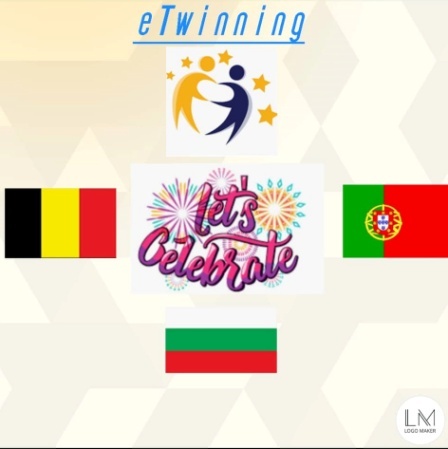 2ème secondaire – Activité complémentaire AnglaisGroupe 1						Groupe 2Erwan							LauraYann-Camille						JulianLola							LouiseMarine							ThéoMelyne							AxelleFlorine							ColleenLéo							AlexandraVanille							SakinaWilliam							ChloéKélia							LéoLéonie							PaulCamille							EliaAuriane							Hugo							Alice							Benjamin